ПРОТОКОЛ № 4засідання педагогічної ради Кременчуцької гімназії № 7 від 02.03.2020 р.                                                                              Присутні: всі члени педагогічного колективуВідсутні : ПОРЯДОК ДЕННИЙ:1. Про проведення конкурсного відбору й замовлення підручників для третього класу на 2020-2021 н.р.СЛУХАЛИ:                 Заступника директора з навчально-виховної роботи Гончаренко М.А., яка доповіла присутнім, що на виконання листа Міністерства освіти і науки України від 22.01.2020 № 1/9-39 та наказу МОН від 12.12.2019 р. № 1543 року  «Про проведення конкурсного відбору проектів підручників для 3 класу закладів загальної середньої освіти» з 24 лютого  2020 року проводиться конкурсний відбір проектів підручників для 3 класу.                 На засіданнях шкільних методичних об’єднань було обговорено питання про особливості проектів підручників, запропонованих Міністерством освіти і науки України та здійснено вибір підручників для 3 класу на 2020-2021 н.р.УХВАЛИЛИ:  1. Затвердити  перелік таких підручників для навчання учнів 3 класу:Голова педради                                  Л.В.ПавлішевськаСекретар                                               Л.П. СолохаЗ протоколом педагогічної ради № 4 від 02.03.2020 р. ознайомлені:Бабушеєва К.А.Ільченко А.М. Фальонок І.В.Харченко О.А.Касай А.Г.Рома К.В.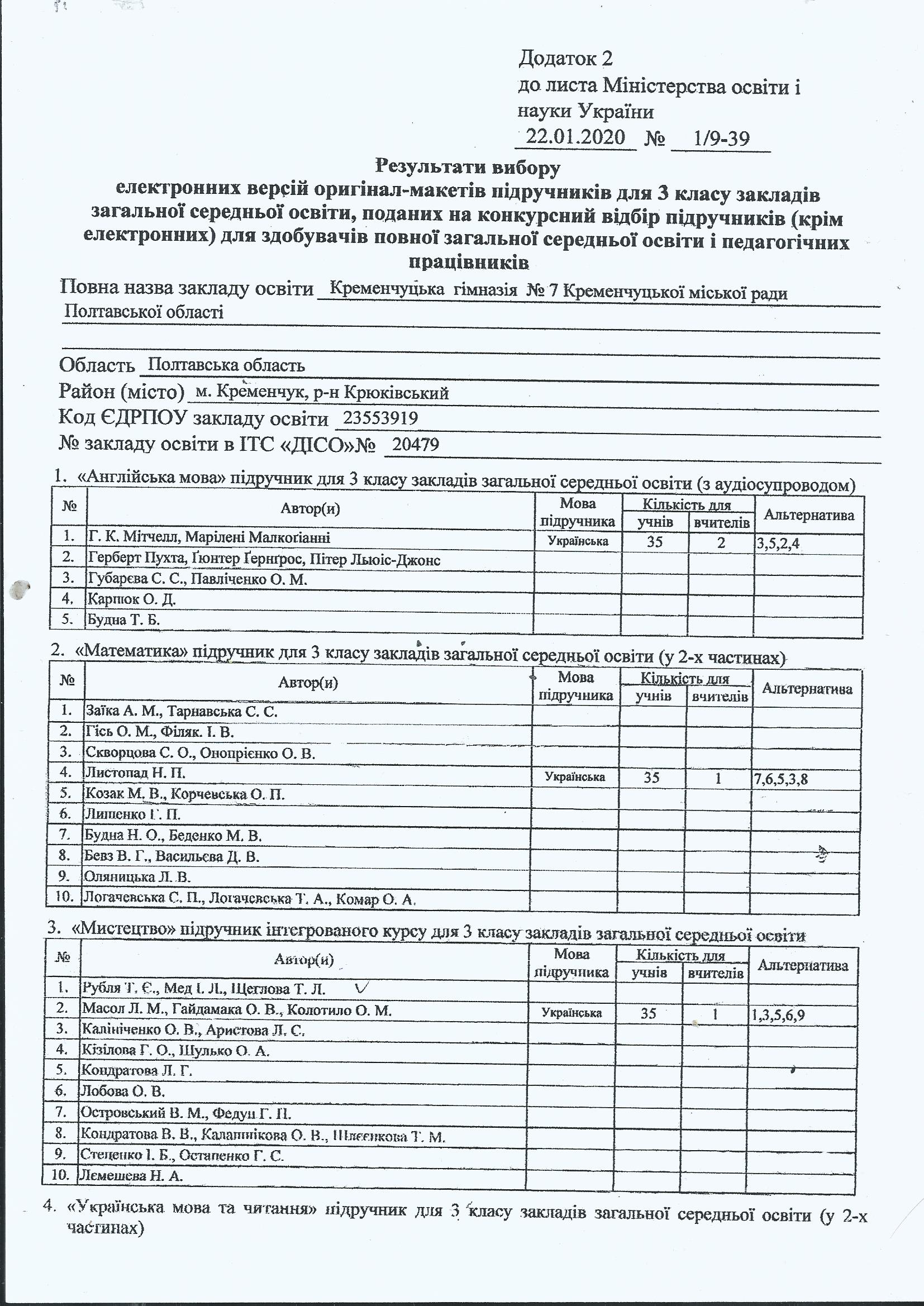 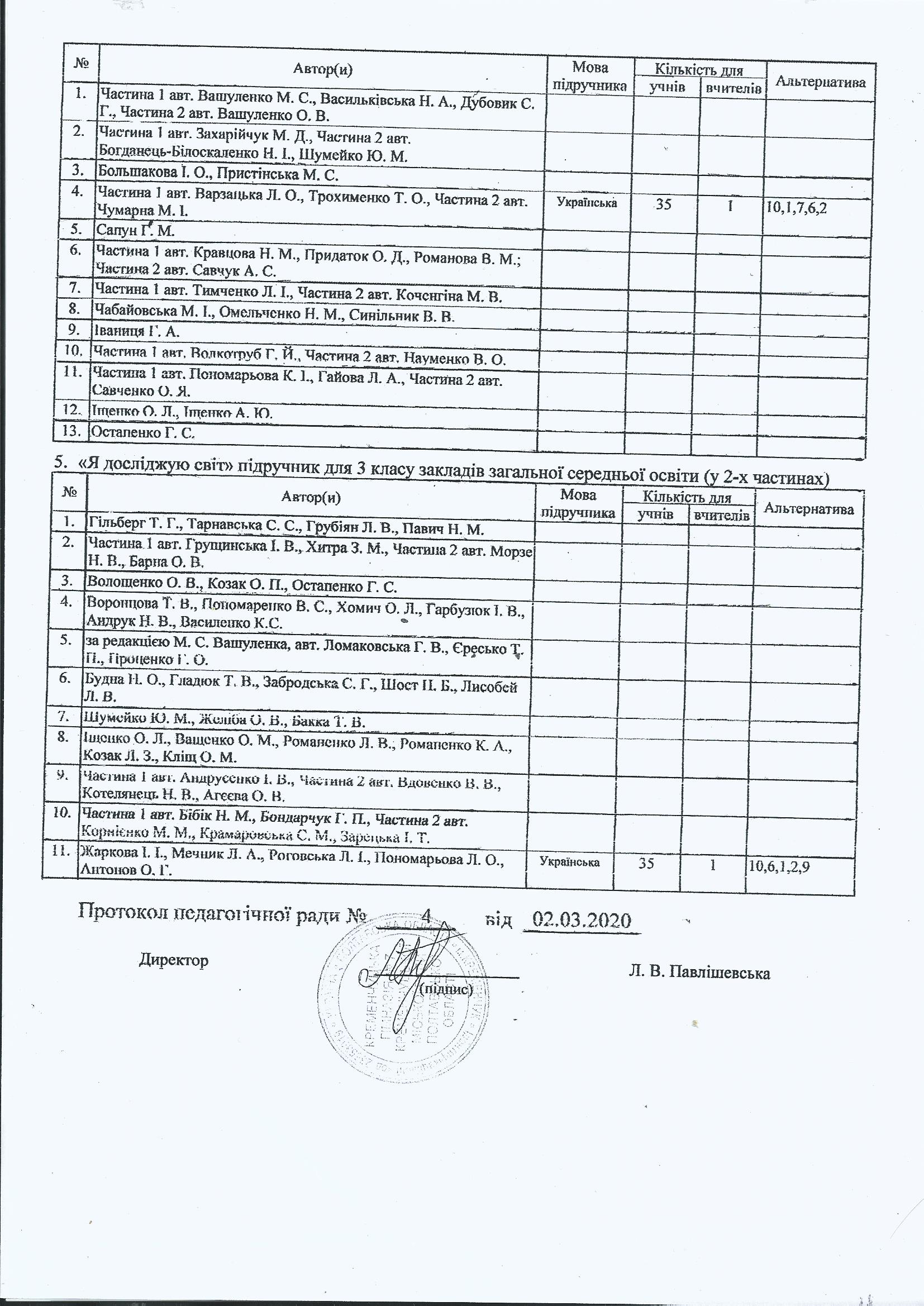 №п/пНазва предметаАвтор підручникаПриміткаК-сть учнівК-сть вчителів1Українська мова та читанняВарзацька Л.О.основний3511Українська мова та читанняВолкотруб Г.Й. альтернатива1Українська мова та читанняВашуленко М.С.альтернатива1Українська мова та читанняТимченко Л.І.альтернатива1Українська мова та читанняКравцова Н.М.альтернатива1Українська мова та читанняЗахарійчук М.Д.альтернатива2Математика Листопад  Н.П.Основний3512Математика Будна Н.О.альтернатива2Математика Лишенко Г.П.альтернатива2Математика Козак М.В.альтернатива2Математика Скворцова С.О.альтернатива2Математика Бевз В.Г.альтернатива3Я досліджую світЖаркова І.І.Основний3513Я досліджую світБібік  Н.М.альтернатива3Я досліджую світБудна Н.О.альтернатива3Я досліджую світГільберг Т.Г.альтернатива3Я досліджую світГрущинська І.В.альтернатива3Я досліджую світАндрусенко І.В.альтернатива4Мистецтво Масол  Л.М.Основний3514Мистецтво Рубля  Т.Є. альтернатива4Мистецтво Калініченко О.В.альтернатива4Мистецтво Кондратова Л.Г.альтернатива4Мистецтво Лобова  О.Вальтернатива4Мистецтво Стеценко І.Б.альтернатива5Англійська моваМітчелл Г.К.Основний 3525Англійська моваГубарєва С.С.альтернатива5Англійська моваБудна Т.Б.альтернатива5Англійська моваГерберт, Пухтаальтернатива5Англійська моваКарпюк О.Д.альтернатива